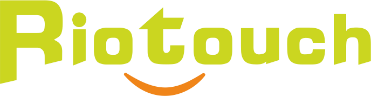 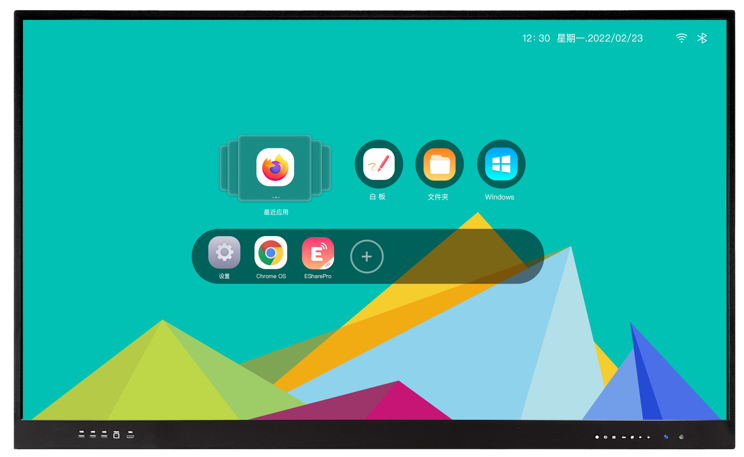 Display specificationDisplay specificationDiagonal display size86"Active area (mm)1895.04 * 1065.96(V) Pixel Pitch0.4935 mm x 0.4935 mmBezel colorAluminum frame Black colorBack LightDirect type LED (D-LED)Resolution3840*2160 /60hzAspect Ratio16:09Contrast Ratio4000:1Colors1.07 billion colorsBrightness450cd/m2Viewing angle178° Glass hardnessMohs-7 levelScreen surfaceAnti-Glare glassPanel InteractivityPanel InteractivityTouch technologyIR touchMulti touch20 points(20 points in Android & 40 points in Windows)Auto-calibrateYesAnti-lightYesMinimum object size 3mmAccuracy1 mm (over 90% Area)Response Time<8 msSystem supportWindows 7/8/10; Android;  Mac; Linux; Chrome OSFront side ConnectivityFront side ConnectivityUSB3TOUCH USB1HDMI 2.0 INPUT1Front keysPower on/off;  Signal source;  Return; Main page;  Menu;  Volume down;  Volume upSpeaker15W*2USB-C (15W full function with PD charge)1Rear/Bottom side ConnectivityRear/Bottom side ConnectivityVGA IN1 PC Audio IN1YPBPR1Earphone1AV IN1AV OUT1MIC IN1RS2321SPDIF1USB 3.02USB 2.01HDMI 2.0 IN2USB-C (5W for data)1SD-CARD1RJ45 IN1RJ45 OUT1Touch USB1WI-FI1*2.4G，1*5GDP1HDMI OUT1Windows OPS Slot1Operating systemOperating systemAndroid VersionAndroid 11.0CHIPAmlogic T982CPUA55*4 @1.9GHzRAM 4GB DDR4 (8GB option)ROM32GB (64GB option)GPUG52 MP2Decoding resolutionSupport 4K H.265 decodingVideo formatSupport VP9, HEVC/H.265, MPEG1/2, MPEG4, Sorenson H.263, H263, H.264, AVS, AVS+, AVS2, WMV3, VC1, Motion JPEG, VP8, RV30/RV40, AV1 and other video formatsImage FormatSupport JPG/JPEG/BMP/PNG and other image formatsaudio formatSupport MPEG1/2, AC3, EAC3(DDP), AAC, HEAAC, WMA, WMA10 pro, M0, WMA10 pro M1, WMA10 pro M2, VORBIS, LPCM, IMA-ADPCM, MS-ADPCM, LBR, FLAC, DRA, OPUS, AC4, MPEG-H TV and other audio formatsPhysical specificationsPhysical specificationsNet Weight (kg±2)65Gross Weight (kg±2)80Overall size(mm)1943.4*97.5*1166Carton size(mm)2090 *222  * 1307 VESA800*600ElectricalElectricalInput Voltage100-240V ACSwitch on or offYesPower Consumption(Standby)<0.5WPower Consumption Maximun< 500W, Eco<75WAccessoriesAccessoriesAccessoriesWIFI antenna; No ink pen * 2pcs, Remote control *1pcs, 1.5m power cord *1pcs, 1.5m HDMI cable *1pcs, 1.5m USB touch cable *1pcs; wall mount kit